E.M FARID SALOMÃOATIVIDADES DOMICILIARES.Data: 23 a 27 de marçoQuestão 1Observe os cartões a seguir.Em quais cartões o número 3 representa o valor 300?R                      S	                 T	                     U	V                 X(A) R e X.(B) S e V.(C) T e U.(D) V e X.Questão 2A professora de Sérgio pediu para ele decompor um número e ele o fez corretamente da seguinte forma:          2.000.000 + 300.000 + 70.000+ 5.000 + 20 + 4Qual foi o número que a professora pediu para Sérgio decompor?(A) 2.375.000.024(B) 2.375.024(C) 2.300.750.024(D) 2.000.375.024Questão 3 Organize a sequencia de números utilizando as regras que você descobriu:Questão 4 Observe o gráfico a seguir e responda:Em qual dia da semana houve a maior e menor quantidade de visitantes?____________________________________________________________________________________________________________________________________________________________Quantas pessoas, ao todo, visitaram o parque na terça e quinta- feira?___________________________________________________________________________________________________________________________________________________________Quantas pessoas, ao todo, visitaram o Parque do Ibirapuera nos cinco dias?___________________________________________________________________________________________________________________________________________________________Questão 5Resolva:a) Os assentos de um teatro são dispostos da seguinte maneira: Todos os lugares deverão ser preenchidos dentro da forma retangular.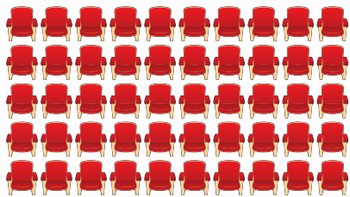 Quantos assentos tem esse teatro? Use a disposição retangular para resolver essa questão.___________________________________________________________________________________Questão 6População do Rio é solidária com as vítimas da chuva. Os alunos de uma escola aderiram à Campanha de Arrecadação de alimentos não perecíveis, roupas, água mineral e colchonetes, para ajudar as vítimas das fortes chuvas que atingiram o Rio de Janeiro no mês de abril. O 3º ano arrecadou 710 itens alimentícios e o 4º ano arrecadou 125. Quantos itens o 3º ano arrecadou a mais?Resposta: _____________________________________________________________________Questão 7A quantidade de roupas arrecadadas foi de 945 peças e foi dividida igualmente entre 7 comunidades. Quanto cada comunidade recebeu?Resposta: _____________________________________________________________________Questão 8Carlos recebeu um folheto informando sobre o calendário de vacinação da Gripe A - Influenza (H1N1), contendo os 4 grupos a serem imunizados. No posto de saúde próximo à casa de Carlos, já foram vacinadas 350 pessoas de cada grupo. Ao todo, quantas pessoas foram vacinadas?Resposta: _____________________________________________________________________Questão 9Luciana tem duas cédulas de R$20,00, oito moedas de R$1,00, oito moedas de R$0,10 e cinco moedas de R$0,50. Somadas as cédulas e as moedas, quantos reais Luciana possui?Resposta: _____________________________________________________________________Questão 10Joana tinha R$ 200,00 e gastou, dessa quantia, três notas de 20 reais, quatro notas de 10 reais, duas de 5 reais, cinco notas de 1 real e dez moedas de 0,50 centavos. Quantos reais sobraram?Resposta: _____________________________________________________________________Questão 11Em uma cidade, o número de carros é formado por seis milhares, mais sete centenas, mais oito dezenas e mais seis unidades. Quantos carros têm nesta cidade?Resposta: _____________________________________________________________________Questão 12Multipliquei certo número por 12 e o resultado foi 15072. Que número multipliquei?Resposta: _____________________________________________________________________Resolva: 50. 189 + 1.469 +  389=36.186 – 2.424 = 48.305 x 6=10.498 x 23=4.552: 8=14.154: 21=943349934439372493a) 125313031453b) 135155175c) 1000900700